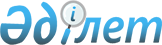 Об утверждении норм шумовых и иных акустических воздействий искусственного происхождения на территории государственных природных заповедников
					
			Утративший силу
			
			
		
					Приказ Министра сельского хозяйства Республики Казахстан от 10 января 2008 года № 05. Зарегистрирован в Министерстве юстиции Республики Казахстан 06 февраля 2008 года № 5130. Утратил силу приказом Министра сельского хозяйства Республики Казахстан от 17 января 2012 года № 10-1/18

      Сноска. Утратил силу приказом Министра сельского хозяйства РК от 17.01.2012 № 10-1/18.      В соответствии с подпунктом 12) пункта 1  статьи 40 Закона Республики Казахстан от 7 июля 2006 года "Об особо охраняемых природных территориях"  ПРИКАЗЫВАЮ : 

      1. Утвердить прилагаемые нормы шумовых и иных акустических воздействий искусственного происхождения на территории государственных природных заповедников. 

      2. Настоящий приказ вводится в действие по истечении десяти календарных дней со дня его официального опубликования.        Министр       СОГЛАСОВАНО: 

      Министр охраны 

      окружающей среды 

      Республики Казахстан 

      28 декабря 2007 года Утверждены         

приказом Министра     

сельского хозяйства    

Республики Казахстан    

от 10 января 2008 года N 5  

  Нормы шумовых и иных акустических воздействий 

искусственного происхождения на территории 

государственных природных заповедников  1. Общие положения 

      1. Настоящие нормы разработаны в целях реализации статьи 40 Закона Республики Казахстан от 7 июля 2006 года "Об особо охраняемых природных территориях" и устанавливают нормы шума и инфразвука на территории государственных природных заповедников и распространяются на юридические лица, на территории Республики Казахстан, независимо от форм собственности, подчинения и принадлежности и физические лица независимо от их гражданства. 

      2. Измерение и оценка шума и инфразвука на территории государственных природных заповедников проводится в соответствии с государственным стандартом "ГОСТ 23337-78 (СТ СЭВ 2600-80) Шум. Методы измерения шума на селитебной территории и в помещениях жилых и общественных зданий" (далее - ГОСТ). 

      3. В настоящих нормах используются следующие основные термины и определения: 

      единицей измерения шума является децибел (далее - дБ) и децибел А (далее - дБА) - десятикратный десятичный логарифм отношения среднеквадратичного значения фактического давления к среднеквадратичному давлению порога слуха человека; 

      инфразвук - шум, частотные характеристики которого находятся в области частот 1-20 герц (далее - Гц); 

      звуковое давление - переменная составляющая давления воздуха или газа, возникающая в результате звуковых колебаний, Паскаль (далее - Па); 

      уровни звукового давления - логарифмические показатели переменной составляющей давления воздуха или газа, возникающей в результате колебаний в отдельно взятом участке диапазона 9 спектра, обозначение - L, дБ; 

      эквивалентный (по энергии) уровень звука непостоянного шума - уровень звука постоянного широкополосного шума, который имеет такое же среднеквадратичное звуковое давление, что и данный непостоянный шум в течение определенного интервала времени, обозначение - L А. ЭКB. , дБА; 

      допустимый уровень шума - уровень, который не вызывает значительного беспокойства и существенных изменений показателей функционального состояния систем и анализаторов, чувствительных к шуму; 

      максимальный уровень звука - уровень звука, соответствующий максимальному показателю измерительного, прямопоказывающего прибора (шумомера) при визуальном отсчете, или значение уровня звука, превышаемое в течение 1 % времени измерения при регистрации автоматическим устройством, обозначение - L А. макс ., дБА; 

      низкочастотный шум - шум, частотные характеристики на границе между инфразвуковыми и слышимыми частотами; 

      шум механического происхождения - шум, возникающий вследствие вибрации поверхностей машин и оборудования, а также одиночных или периодических ударов в сочленениях деталей, сборочных единиц или конструкций в целом; 

      воздушный шум - шум, распространяющийся в воздушной среде от источника возникновения до места наблюдения.  

  2. Классификация шумов, воздействующих на животный мир 

государственных природных заповедников 

      4. По характеру спектра шумы подразделяют на: 

      широполосные шумы с непрерывным спектром шириной более 1 октавы; 

      тональные шумы, в спектре которых имеются выраженные дискретные тона. Тональный характер шума для практических целей устанавливается измерением в третьоктавных полосах частот по превышению уровня в одной полосе над соседними не менее чем на 10 дБ. 

      5. По временным характеристикам шумы подразделяют на: 

      постоянные шумы, уровень звука которых за временной отрезок (день) изменяется во времени не более чем на 5 дБ (А) при измерениях на временной характеристике "медленно" шумомера по ГОСТ; 

      непостоянные шумы, уровень звука которых за временной отрезок (день) изменяются во времени более чем на 5 дБ (А) при измерениях на временной характеристике "медленно" шумомера по ГОСТ. 

      6. Непостоянные шумы подразделяются на: 

      колеблющиеся во времени, уровень звука которых непрерывно изменяется во времени; 

      прерывистые, уровень звука которых ступенчато изменяется (на 5 дБ (А) и более), причем длительность интервалов, в течение которых уровень остается постоянным, составляет 1 сек. и более; 

      импульсные, состоящие из одного или нескольких звуковых сигналов, каждый длительностью менее 1 сек., при этом уровни звука в дБ (А1) и дБ (А), измеренные соответственно на временных характеристиках "импульс" и "медленно" шумомера по ГОСТ, отличаются не менее чем на 7 дБ.  

  3. Нормируемые параметры и допустимые уровни шума 

на территориях государственных природных заповедников 

      7. Нормируемыми параметрами постоянного шума являются уровни звукового давления L, дБ, в октавных полосах со среднегеометрическими частотами: 31,5; 63; 125; 250; 500; 1000; 2000; 4000; 8000 Гц. Для ориентировочной оценки допускается использовать уровни звука L А , дБА. 

      8. Нормируемыми параметрами непостоянного шума являются эквивалентные (по энергии) уровни звука L Aэкв , дБА, и максимальные уровни звука L Aмакс , дБА. 

      Оценка непостоянного шума на соответствие допустимым уровням должна проводиться одновременно по эквивалентному и максимальному уровням звука. Превышение одного из показателей должно рассматриваться как несоответствие настоящим нормам. 

      9. Допустимые значения уровней звукового давления в октавных полосах частот, эквивалентных и максимальных уровней звука проникающего шума на территории государственных природных заповедников принимаются в соответствии с  приложением 1 к настоящим нормам. 

      10. Допустимые значения уровней звукового давления проникающего инфразвука и низкочастотного шума на территории государственных природных заповедников принимаются в соответствии с  приложением 2 к настоящим нормам. 

      11. Результаты измерений оформляются протоколом в соответствии с  приложением 3 к настоящим нормам.  

  4. Основные мероприятия по профилактике неблагоприятного влияния 

шума на территории государственных природных заповедников 

      12. Мероприятия по ограничению неблагоприятного влияния шума на государственные природные заповедники проводятся в соответствии с ГОСТ 12.1.003-83 (СТ СЭВ 1930-79) "ССБТ. Шум. Общие требования безопасности". 

      13. Средства защиты от шума по отношению к источнику возбуждения шума подразделяются на: 

      средства, снижающие шум в источнике его возникновения; 

      средства, снижающие шум на пути его распространения от источника до защищаемого объекта. 

Приложение 1                   

к нормам шумовых и иных акустических      

воздействий искусственного происхождения    

на территории государственных         

природных заповедников                  Примечание: Для тонального и импульсного звука следует принимать поправку - минус 5 дБА. 

Приложение 2                   

к нормам шумовых и иных акустических      

воздействий искусственного происхождения    

на территории государственных         

природных заповедников            

Приложение 3                   

к нормам шумовых и иных акустических      

воздействий искусственного происхождения    

на территории государственных         

природных заповедников                                           ПРОТОКОЛ N___ 

                              ИЗМЕРЕНИЯ ШУМА 

                       от "__" ___________ 20__ г. 1. Место проведения измерений ___________________________________________ 

_________________________________________________________________________ 

   (наименование объекта и его адрес, лесничество, технический участок, 

_________________________________________________________________________ 

                               квартал) 

2. Измерения проводились в присутствии представителя объекта обследуемого 

_________________________________________________________________________ 

_________________________________________________________________________ 

                  (должность, фамилия, имя, отчество) 

3. Средства измерений ___________________________________________________ 

_________________________________________________________________________ 

                 (наименование, тип, инвентарный номер) 4. Сведения о государственной поверке ___________________________________ 

_________________________________________________________________________ 

                 (дата и номер свидетельства / справки) 5. Нормативно-техническая документация, в соответствии с которой 

проводились измерения и давалось заключение 

_________________________________________________________________________ 

_________________________________________________________________________ 6. Основные источники шума и характер создаваемого ими шума 

_________________________________________________________________________ 

_________________________________________________________________________ 7. Время, в течение которого проводилось измерение _________________________________________________________________________ 8. Эскиз территории с нанесением источников шума и указанием стрелками 

мест установки и ориентации микрофонов (датчиков). 

Порядковые номера точек замеров. 

9. Организация, проводившая измерения 

_________________________________________________________________________ 

_________________________________________________________________________ 

_________________________________________________________________________ 10. Ф.И.О. ответственного за проведение измерений или проводившего 

измерения _______________________________________________________________ 

_________________________________________________________________________ 

_________________________________________________________________________ 11.Результаты измерения и расчета по форме 1.                                                                    Форма 1 

                         Результаты измерения шума          Измерения производил _________  ____________________________________ 

                            Подпись    (должность, фамилия, имя, отчество)       Заключение _________   ___________________________________________ 

                  Подпись        (должность, фамилия, имя, отчество) 
					© 2012. РГП на ПХВ «Институт законодательства и правовой информации Республики Казахстан» Министерства юстиции Республики Казахстан
				Время 

суток Уровни звукового давления, дБ, в 

октавных полосах со 

среднегеометрическими частотами, Гц Уровни звукового давления, дБ, в 

октавных полосах со 

среднегеометрическими частотами, Гц Уровни звукового давления, дБ, в 

октавных полосах со 

среднегеометрическими частотами, Гц Уровни звукового давления, дБ, в 

октавных полосах со 

среднегеометрическими частотами, Гц Уровни звукового давления, дБ, в 

октавных полосах со 

среднегеометрическими частотами, Гц Уровни звукового давления, дБ, в 

октавных полосах со 

среднегеометрическими частотами, Гц Уровни звукового давления, дБ, в 

октавных полосах со 

среднегеометрическими частотами, Гц Уровни звукового давления, дБ, в 

октавных полосах со 

среднегеометрическими частотами, Гц Уровни звукового давления, дБ, в 

октавных полосах со 

среднегеометрическими частотами, Гц Уровни 

звука и 

эквива- 

лентные 

уровни 

звука 

(в дБА) Макси- 

мальные 

уровни 

звука 

L Mакс , 

дБА Время 

суток 31,5 63 125 250 500 1000 2000 4000 8000 Уровни 

звука и 

эквива- 

лентные 

уровни 

звука 

(в дБА) Макси- 

мальные 

уровни 

звука 

L Mакс , 

дБА кругло- 

cуточно 76 59 48 40 34 30 27 25 23 35 50 Время 

суток Уровни звукового 

давления, дБ в 

октавных полосах со 

среднегеометричес- 

кими частотами, Гц Уровни звукового 

давления, дБ в 

октавных полосах со 

среднегеометричес- 

кими частотами, Гц Уровни звукового 

давления, дБ в 

октавных полосах со 

среднегеометричес- 

кими частотами, Гц Уровни звукового 

давления, дБ в 

октавных полосах со 

среднегеометричес- 

кими частотами, Гц Уровни звукового 

давления, дБ в 

октавных полосах со 

среднегеометричес- 

кими частотами, Гц Уровни звукового 

давления, дБ в 

октавных полосах со 

среднегеометричес- 

кими частотами, Гц Корректированные 

по частоте уровни 

звукового давления 

на характеристике 

"линейно" L, дБ Время 

суток 2 4 8 16 31,5 63 Корректированные 

по частоте уровни 

звукового давления 

на характеристике 

"линейно" L, дБ кругло- 

суточно 90 85 80 75 70 55 70 N 

п/п Мес- 

то 

из- 

ме- 

ре- 

ния Характер 

шума Характер 

шума Характер 

шума Характер 

шума Уровни звукового давления в дБ и 

октавных полосах со 

среднегеометрическими частотами, Гц Уровни звукового давления в дБ и 

октавных полосах со 

среднегеометрическими частотами, Гц Уровни звукового давления в дБ и 

октавных полосах со 

среднегеометрическими частотами, Гц Уровни звукового давления в дБ и 

октавных полосах со 

среднегеометрическими частотами, Гц Уровни звукового давления в дБ и 

октавных полосах со 

среднегеометрическими частотами, Гц Уровни звукового давления в дБ и 

октавных полосах со 

среднегеометрическими частотами, Гц Уровни звукового давления в дБ и 

октавных полосах со 

среднегеометрическими частотами, Гц Уровни звукового давления в дБ и 

октавных полосах со 

среднегеометрическими частотами, Гц Уровни звукового давления в дБ и 

октавных полосах со 

среднегеометрическими частотами, Гц Уровень 

звука 

(экви- 

валент- 

ный 

уровень 

звука), 

дБ Мак- 

си- 

маль- 

ный 

уро- 

вень 

зву- 

ка, 

дБА/ 

дБА 1 До- 

пус- 

ти- 

мые 

зна- 

че- 

ния 

(ПС 

или 

дБА 

по N 

п/п Мес- 

то 

из- 

ме- 

ре- 

ния п 

о 

с 

т 

о 

я 

н 

н 

ы 

й к 

о 

л 

е 

б 

л 

ю 

щ 

и 

й 

с 

я п 

р 

е 

р 

ы 

в 

и 

с 

т 

ы 

й и 

м 

п 

у 

л 

ь 

с 

н 

ы 

й 31,5 63 125 250 500 1000 2000 4000 8000 Уровень 

звука 

(экви- 

валент- 

ный 

уровень 

звука), 

дБ Мак- 

си- 

маль- 

ный 

уро- 

вень 

зву- 

ка, 

дБА/ 

дБА 1 До- 

пус- 

ти- 

мые 

зна- 

че- 

ния 

(ПС 

или 

дБА 

по 1 2 3 4 5 6 7 8 9 10 11 12 13 14 15 16 17 18 